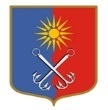 ОТРАДНЕНСКОЕ ГОРОДСКОЕ ПОСЕЛЕНИЕКИРОВСКОГО МУНИЦИПАЛЬНОГО РАЙОНА ЛЕНИНГРАДСКОЙ ОБЛАСТИСОВЕТ ДЕПУТАТОВЧЕТВЕРТОГО СОЗЫВАР Е Ш Е Н И Еот «06» декабря 2023 года № 60О внесении изменений в решение совета депутатов МО «Город Отрадное» от 08.11.2021 года № 35 «Об утверждении положения о муниципальном жилищном контроле на территории Отрадненского городского поселения Кировского муниципального района Ленинградской области»В соответствии с Федеральным законом от 06.10.2003 № 131-ФЗ «Об общих принципах организации местного самоуправления в Российской Федерации», руководствуясь Уставом Отрадненского городского поселения Кировского муниципального района Ленинградской области, совет депутатов решил:Внести изменение в решение совета депутатов МО «Город Отрадное» от 08.11.2021 года № 35 «Об утверждении положения о муниципальном жилищном контроле на территории Отрадненского городского поселения Кировского муниципального района Ленинградской области»:Приложение № 2 изложить в следующей редакции:Приложение 2к Положению о муниципальном жилищном контроле на территории Отрадненского городского поселения Кировского муниципального района Ленинградской областиИндикаторы риска нарушения обязательных требований, при осуществлении муниципального жилищного контроля2. Настоящее решение вступает в силу со дня его официального опубликования.Глава муниципального образования                                             М.Г. Таймасханов   Разослано: совет депутатов, администрация, прокуратура, СМИ, www.otradnoe-na-neve.ru, ГУ ЛО «Государственный институт регионального законодательства».1.Индикаторы рискаИндикаторы рискаИндикаторы рискаИндикаторы рискаИндикаторы риска1.1.Трехкратный и более рост количества обращений за единицу времени (месяц, квартал) в сравнении с предшествующим аналогичным периодом и (или) с аналогичным периодом предшествующего календарного года, поступивших в адрес органа муниципального жилищного контроля от граждан (поступивших способом, позволяющим установить личность обратившегося гражданина) или организаций, являющихся собственниками помещений в многоквартирном доме, граждан являющихся пользователями помещений в многоквартирном доме, информации от органов государственной власти, органа местного самоуправления, из средств массовой информации, информационно – телекоммуникационной сети «Интернет», государственных информационных систем о фактах нарушения контролируемыми лицами обязательными требований, установленных часть. 1 статьи 20 Жилищного кодекса Российской ФедерацииПредшествующий годТекущий год%Примечание1.2.Отсутствие в течении трех и более месяцев актуализации информации, подлежащей размещению в государственной информационной системе жилищно – коммунального хозяйства в соответствии с порядком, формами, сроками и периодичностью размещения, установленными в соответствии с частью 5 статьи 165 Жилищного кодекса Российской Федерации.Предшествующий периодТекущий период%Примечание